Fee-paying Study Abroad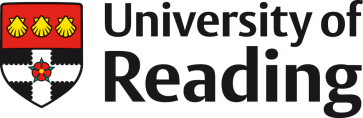 Information and application form for estblishing non-reciprocal, incoming fee-paying Study Abroad partnershipsOverview The University of Reading wants to support Schools / Departments to establish mobility partnerships with international institutions which are beneficial to both academic Schools and the University.   This application process is to establish new study abroad partnerships which are incoming, fee-paying only i.e., not exchange / reciprocal. Exchange (reciprocal), and incoming fee-waiver partnerships, have different application and approval processes.Fee-paying study abroad partnerships are normally at School level only, with students to choose the majority of modules from within the applicant School.If additional, regular access to modules within another School is required, that School must be consulted and agree to the proposal. If the proposal is for a university-wide arrangement (i.e., access to modules in areas open to Study Abroad Programme students), this will need to be considered by the International Partnerships TeamTuition feesIncoming students who join the Study Abroad Programme at the University of Reading via a non-reciprocal, fee-paying mobility agreement will normally pay the incoming Study Abroad Programme tuition (as agreed by University Fees Sub-Group), and not the International degree fees. Additional discounts are not normally considered, given that the Study Abroad fees are lower than degree fees. If a different tuition fee is desired, please ensure that this is noted in the application with a full justification provided for future considerationApplication process All mobility partnerships need approval before confirming the agreement with the partner institution and before a contract is negotiated, and signed. For incoming, fee-paying arrangements, the process:Completion of the application by School representative, in consultation with the University of Reading International Partnerships Team (IPT) or Erasmus & Study Abroad Office (ESAO). Written approval for the proposal from appropriate Head of School / Heads of Schools. Submission of the completed application to the Erasmus & Study Abroad Office (ESAO). Study Abroad Partnerships Group will assess and decide application outcome. School to be informed by ESAO or IPT, with confirmation of next steps. Decisions are normally made within 6 weeks. Normally one of three outcomes:Approval: ESAO will work with IPT and Legal Services to negotiate an agreement with the proposed partner institution. The agreement is to be signed by PVC International (or nominated delegate).Further information required: ESAO will notify the School of any further information needed before a decision can be made.Rejection: Schools / Departments will be notified with reasons provided for the decision, and given the opportunity to resubmit. Study Abroad agreements i.e., a Memorandum of Agreement (MoA), are typically 5 years in duration. If a different time-period is desired, please state this in the application.If a Memorandum of Understanding (MoU) is required by partner, IPT can assist with this. However, a MoU is not a University of Reading requirement to have a MoA.  Please note that non-reciprocal (inward-only) arrangements are relatively straightforward to establish and therefore the level of information required in the proposal is minimal in comparison to that required for reciprocal agreements. However:The University will not open a mobility agreement to suit the needs of one student, or academic; Proposed incoming student mobility through the Erasmus+ Training placement programme is not covered by this type of partnership. If you have any questions about the process, please contact the Erasmus & Study Abroad Manager  in the first instance.APPPLICATION: Fee-Paying Study Abroad It is recommended that School representative(s) proposing the partnership should liaise with the International Partnerships Team in the first instance before completion. They can liaise with the Erasmus & Study Abroad Office.  Schools should submit the application and emails of approval from Head of School(s) to the Erasmus & Study Abroad Manager (email: m.a.dowse@reading.ac.uk  Int. Ext.: 8322).Host University of Reading SchoolHost University of Reading SchoolHost University of Reading SchoolaName of host School(s):bAcademic lead name:cAcademic lead email address:Partner profilePartner profilePartner profileaLegal name of proposed partner:bAddress:cAcademic contact details (include name-address-phone-fax-e-mail etc):dStudy Abroad Office contact details  (include name-address-phone-fax-e-mail etc):Nature of AgreementNature of AgreementNature of AgreementaProposed number of incoming students:bProposed durations:Semester 1 / Semester 2 / Full yearcAcademic level:dProposed discipline(s): (please list)Rationale for partnershipRationale for partnershipRationale for partnershipaWhat are the academic or strategic reasons for entering into this agreement?bAre there costs or resource implications to the School and University (including additional demands on staff, learning, delivery and support resources)? How will these be met?cWhat academic requirements does the proposed partner have of UoR / School? Can these be met?dDoes the School(s) have the capacity in module provision to take on additional students?eWho will be responsible for pastoral and tutorial support for this specific cohort?fWill the students meet the language entry requirement (see Study Abroad website)? Will additional English Language provision be required?Additional informationAdditional informationAdditional informationaPlease provide any additional information which you feel might support the application:(not a requirement) 